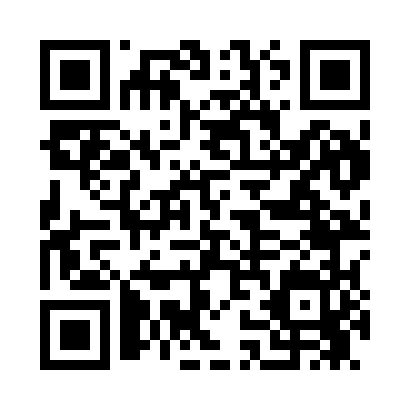 Prayer times for Beamon, Alabama, USAMon 1 Jul 2024 - Wed 31 Jul 2024High Latitude Method: Angle Based RulePrayer Calculation Method: Islamic Society of North AmericaAsar Calculation Method: ShafiPrayer times provided by https://www.salahtimes.comDateDayFajrSunriseDhuhrAsrMaghribIsha1Mon4:215:4112:464:267:519:112Tue4:225:4212:474:267:519:113Wed4:225:4212:474:267:519:114Thu4:235:4312:474:267:519:115Fri4:245:4312:474:277:519:106Sat4:245:4412:474:277:519:107Sun4:255:4412:474:277:519:108Mon4:255:4512:484:277:509:099Tue4:265:4512:484:277:509:0910Wed4:275:4612:484:277:509:0911Thu4:275:4612:484:287:509:0812Fri4:285:4712:484:287:499:0813Sat4:295:4712:484:287:499:0714Sun4:305:4812:484:287:499:0715Mon4:305:4812:484:287:489:0616Tue4:315:4912:494:287:489:0617Wed4:325:5012:494:287:479:0518Thu4:335:5012:494:287:479:0419Fri4:335:5112:494:287:469:0420Sat4:345:5112:494:297:469:0321Sun4:355:5212:494:297:459:0222Mon4:365:5312:494:297:459:0123Tue4:375:5312:494:297:449:0124Wed4:385:5412:494:297:449:0025Thu4:385:5512:494:297:438:5926Fri4:395:5512:494:297:428:5827Sat4:405:5612:494:297:428:5728Sun4:415:5612:494:297:418:5629Mon4:425:5712:494:297:408:5530Tue4:435:5812:494:287:398:5431Wed4:445:5812:494:287:398:53